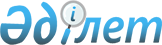 О районном бюджете Костанайского района на 2014-2016 годы
					
			Утративший силу
			
			
		
					Решение маслихата Костанайского района Костанайской области от 27 декабря 2013 года № 153. Зарегистрировано Департаментом юстиции Костанайской области 30 декабря 2013 года № 4384. Утратило силу в связи с истечением срока действия (письмо Аппарата маслихата Костанайского района Костанайской области от 16 января 2015 года № 02-30-3)

      Сноска. Утратило силу в связи с истечением срока действия (письмо Аппарата маслихата Костанайского района Костанайской области от 16.01.2015 № 02-30-3).      В соответствии с подпунктом 1) пункта 1 статьи 6 Закона Республики Казахстан от 23 января 2001 года "О местном государственном управлении и самоуправлении в Республике Казахстан" Костанайский районный маслихат РЕШИЛ:



      1. Утвердить районный бюджет Костанайского района на 2014-2016 годы согласно приложениям 1, 2 и 3 соответственно, в том числе на 2014 год в следующих объемах:



      1) доходы - 5887575,5 тысяч тенге, в том числе по:

      налоговым поступлениям - 2530045,0 тысяч тенге;

      неналоговым поступлениям - 8555,0 тысяч тенге;

      поступлениям от продажи основного капитала - 23400,0 тысяч тенге;

      поступлениям трансфертов - 3325575,5 тысяч тенге;



      2) затраты - 5999693,2 тысячи тенге;



      3) чистое бюджетное кредитование - 43685,6 тысяч тенге, в том числе:

      бюджетные кредиты - 58085,6 тысяч тенге;

      погашение бюджетных кредитов - 14400,0 тысяч тенге;



      4) сальдо по операциям с финансовыми активами - 0,0 тысяч тенге;



      5) дефицит (профицит) бюджета - -155803,3 тысячи тенге;



      6) финансирование дефицита (использование профицита) бюджета - 155803,3 тысячи тенге.

      Сноска. Пункт 1 - в редакции решения маслихата Костанайского района Костанайской области от 28.11.2014 № 256 (вводится в действие с 01.01.2014).



      2. Принять к сведению, что объем субвенции передаваемых из областного бюджета районному бюджету на 2014 год определен в сумме 1280549,0 тысяч тенге.



      3. Учесть, что в 2014 году бюджетные изъятия из бюджета района в областной бюджет не предусмотрены.



      4. Утвердить резерв местного исполнительного органа Костанайского района на 2014 год в сумме 13707,0 тысяч тенге.

      Сноска. Пункт 4 - в редакции решения маслихата Костанайского района Костанайской области от 08.08.2014 № 229 (вводится в действие с 01.01.2014).



      5. Учесть, что в бюджете района на 2014 год предусмотрено поступление сумм бюджетных кредитов из республиканского бюджета на реализацию мер социальной поддержки специалистов в сумме 58085,6 тысячи тенге.

      Сноска. Пункт 5 - в редакции решения маслихата Костанайского района Костанайской области от 14.11.2014 № 246 (вводится в действие с 01.01.2014).



      6. Учесть, что в бюджете района на 2014 год предусмотрено поступление целевых текущих трансфертов из республиканского бюджета на реализацию государственного образовательного заказа в дошкольных организациях образования в сумме 105710,0 тысяч тенге.

      Сноска. Пункт 6 - в редакции решения маслихата Костанайского района Костанайской области от 28.11.2014 № 256 (вводится в действие с 01.01.2014).



      7. Учесть, что в бюджете района на 2014 год предусмотрено поступление целевых текущих трансфертов из республиканского бюджета на реализацию Государственной программы развития образования в Республике Казахстан на 2011-2020 годы в сумме 17410,6 тысяч тенге, на оснащение учебным оборудованием кабинетов физики, химии, биологии в государственных учреждениях основного среднего и общего среднего образования;

      Сноска. Пункт 7 - в редакции решения маслихата Костанайского района Костанайской области от 28.11.2014 № 256 (вводится в действие с 01.01.2014).



      8. Учесть, что в бюджете района на 2014 год предусмотрено поступление целевых текущих трансфертов из республиканского бюджета на повышение оплаты труда учителям, прошедшим повышение квалификации по трехуровневой системе в сумме 34397,0 тысяч тенге.

      Сноска. Пункт 8 - в редакции решения маслихата Костанайского района Костанайской области от 28.11.2014 № 256 (вводится в действие с 01.01.2014).



      9. Учесть, что в бюджете района на 2014 год предусмотрено поступление целевых текущих трансфертов из областного бюджета на укрепление материально-технической базы объектов коммунальной собственности в сумме 6015,6 тысяч тенге.

      Сноска. Пункт 9 - в редакции решения маслихата Костанайского района Костанайской области от 08.08.2014 № 229 (вводится в действие с 01.01.2014).



      10. Учесть, что в бюджете района на 2014 год предусмотрено поступление целевых трансфертов на развитие из республиканского бюджета на проектирование, развитие, обустройство и (или) приобретение инженерно-коммуникационной инфраструктуры в сумме 668208,9 тысяч тенге.

      Сноска. Пункт 10 - в редакции решения маслихата Костанайского района Костанайской области от 28.11.2014 № 256 (вводится в действие с 01.01.2014).



      11. Учесть, что в бюджете района на 2014 год предусмотрено поступление целевых трансфертов на развитие из республиканского и областного бюджетов на проектирование, строительство и (или) приобретение жилья коммунального жилищного фонда в сумме 54932,0 тысяч тенге, на строительство жилья для очередников.



      12. Учесть, что в бюджете района на 2014 год предусмотрено поступление целевых текущих трансфертов из республиканского бюджета на реализацию Плана мероприятий по обеспечению прав и улучшению качества жизни инвалидов в сумме 346,1 тысяч тенге;

      Сноска. Пункт 12 - в редакции решения маслихата Костанайского района Костанайской области от 28.11.2014 № 256 (вводится в действие с 01.01.2014).



      13. Учесть, что в бюджете района на 2014 год предусмотрено поступление целевых трансфертов на развитие из областного бюджета на развитие системы водоснабжения и водоотведения в сельских населенных пунктах в сумме 31026,2 тысяч тенге.

      Сноска. Пункт 13 - в редакции решения маслихата Костанайского района Костанайской области от 28.11.2014 № 256 (вводится в действие с 01.01.2014).



      14. Учесть, что в бюджете района на 2014 год предусмотрено поступление целевых трансфертов на развитие из республиканского бюджета на развитие системы водоснабжения и водоотведения в сельских населенных пунктах в сумме 233858,0 тысяч тенге.



      15. Учесть, что в бюджете района на 2014 год предусмотрено поступление целевых трансфертов на развитие из областного бюджета на развитие транспортной инфраструктуры в сумме 512943,9 тысячи тенге.

      Сноска. Пункт 15 - в редакции решения маслихата Костанайского района Костанайской области от 28.11.2014 № 256 (вводится в действие с 01.01.2014).



      16. Учесть, что в бюджете района на 2014 год предусмотрено поступление целевых трансфертов на развитие из областного бюджета на развитие объектов спорта в сумме 171167,0 тысяч тенге.



      17. Учесть, что в бюджете района на 2014 год предусмотрено поступление целевых текущих трансфертов на развитие из областного бюджета на ремонт объектов в рамках развития городов и сельских населенных пунктов по Дорожной карте занятости 2020 в сумме 65818,6 тысяч тенге.

      Сноска. Пункт 17 - в редакции решения маслихата Костанайского района Костанайской области от 28.11.2014 № 256 (вводится в действие с 01.01.2014).



      17-1. Учесть, что в бюджете района на 2014 год предусмотрено поступление целевых текущих трансфертов из областного бюджета на средний ремонт дорог в селе Мичуринское Костанайского района в сумме 25000,0 тысяч тенге.

      Сноска. Решение дополнено пунктом 17-1 в соответствии с решением маслихата Костанайского района Костанайской области от 19.02.2014 № 162 (вводится в действие с 01.01.2014).



      17-2. Учесть, что в бюджете района на 2014 год предусмотрен возврат целевых трансфертов в следующих размерах:

      в республиканский бюджет в сумме 12073,5 тысяч тенге;

      в областной бюджет в сумме 3,4 тысяч тенге.

      Сноска. Решение дополнено пунктом 17-2 в соответствии с решением маслихата Костанайского района Костанайской области от 19.02.2014 № 162; в редакции решения маслихата Костанайского района Костанайской области от 08.08.2014 № 229 (вводится в действие с 01.01.2014).



      17-3. Учесть, что в бюджете района на 2014 год предусмотрено доиспользование неиспользованных остатков кредита выделенных в 2013 году на реализацию мер социальной поддержки специалистов в сумме 601,4 тысяч тенге.

      Сноска. Решение дополнено пунктом 17-3 в соответствии с решением маслихата Костанайского района Костанайской области от 19.02.2014 № 162 (вводится в действие с 01.01.2014).



      17-4. Учесть, что в бюджете района на 2014 год предусмотрено поступление целевых текущих трансфертов из республиканского бюджета на выплату государственной адресной социальной помощи в сумме 297,6 тысяч тенге.

      Сноска. Решение дополнено пунктом 17-4 в соответствии с решением маслихата Костанайского района Костанайской области от 29.04.2014 № 203 (вводится в действие с 01.01.2014); в редакции решения маслихата Костанайского района Костанайской области от 28.11.2014 № 256 (вводится в действие с 01.01.2014).



      17-5. Учесть, что в бюджете района на 2014 год предусмотрено поступление целевых текущих трансфертов из республиканского бюджета на выплату государственных пособий на детей до 18 лет в сумме 2588,9 тысяч тенге.

      Сноска. Решение дополнено пунктом 17-5 в соответствии с решением маслихата Костанайского района Костанайской области от 29.04.2014 № 203 (вводится в действие с 01.01.2014); в редакции решения маслихата Костанайского района Костанайской области от 28.11.2014 № 256 (вводится в действие с 01.01.2014).



      17-6. Учесть, что в бюджете района на 2014 год предусмотрено поступление целевых текущих трансфертов из республиканского бюджета на выплату ежемесячной надбавки за особые условия труда к должностным окладам работников государственных учреждений, не являющихся государственными служащими, а также работников государственных предприятий, в сумме 114101,7 тысяч тенге.

      Сноска. Решение дополнено пунктом 17-6 в соответствии с решением маслихата Костанайского района Костанайской области от 29.04.2014 № 203 (вводится в действие с 01.01.2014); в редакции решения маслихата Костанайского района Костанайской области от 28.11.2014 № 256 (вводится в действие с 01.01.2014).



      17-7. Учесть, что в бюджете района на 2014 год предусмотрено поступление целевых текущих трансфертов из областного бюджета на увеличение размера социальной помощи на бытовые нужды участникам и инвалидам Великой Отечественной войны с 1 мая 2014 года с 6 до 10 месячных расчетных показателей, в сумме 1037,2 тысяч тенге.

      Сноска. Решение дополнено пунктом 17-7 в соответствии с решением маслихата Костанайского района Костанайской области от 29.04.2014 № 203 (вводится в действие с 01.01.2014); в редакции решения маслихата Костанайского района Костанайской области от 28.11.2014 № 256 (вводится в действие с 01.01.2014).



      17-8. Учесть, что в бюджете района на 2014 год предусмотрены расходы на обслуживание долга местных исполнительных органов по выплате вознаграждений и иных платежей по займам из областного бюджета в сумме 22,3 тысячи тенге.

      Сноска. Решение дополнено пунктом 17-8 в соответствии с решением маслихата Костанайского района Костанайской области от 08.08.2014 № 229 (вводится в действие с 01.01.2014); в редакции решения маслихата Костанайского района Костанайской области от 14.11.2014 № 246 (вводится в действие с 01.01.2014).



      17-9. Учесть, что в бюджете района на 2014 год предусмотрено поступление целевых текущих трансфертов из областного бюджета на проведение противоэпизоотических мероприятий в сумме 167,2 тысяч тенге.

      Сноска. Решение дополнено пунктом 17-9 в соответствии с решением маслихата Костанайского района Костанайской области от 28.11.2014 № 256 (вводится в действие с 01.01.2014);



      18. Утвердить перечень бюджетных программ, не подлежащих секвестру в процессе исполнения районного бюджета на 2014 год, согласно приложению 4.



      19. Утвердить свод бюджетных программ по аппаратам акимов поселка, сел, сельских округов на 2014 год, согласно приложению 5.



      20. Настоящее решение вводится в действие с 1 января 2014 года.      Председатель очередной

      сессии Костанайского

      районного маслихата                        К. Балапанова      Секретарь Костанайского

      районного маслихата                        А. Досжанов      СОГЛАСОВАНО:      Руководитель государственного

      учреждения "Отдел экономики

      и финансов" акимата

      Костанайского района

      _____________ З. Кенжегарина

Приложение 1          

к решению маслихата       

от 27 декабря 2013 года № 153   Районный бюджет на 2014 год      Сноска. Приложение 1 - в редакции решения маслихата Костанайского района Костанайской области от 28.11.2014 № 256 (вводится в действие с 01.01.2014).

Приложение 2          

к решению маслихата       

от 27 декабря 2013 года № 153   Районный бюджет на 2015 год      Сноска. Приложение 2 в редакции решения маслихата Костанайского района Костанайской области от 28.11.2014 № 256 (вводится в действие с 01.01.2014). (вводится в действие с 01.01.2014).

Приложение 3          

к решению маслихата       

от 27 декабря 2013 года № 153   Районный бюджет на 2016 год

Приложение 4           

к решению маслихата       

от 27 декабря 2013 года № 153   Перечень бюджетных программ, не подлежащих секвестру в процессе исполнения районного бюджета на 2014 год

Приложение 5          

к решению маслихата       

от 27 декабря 2013 года № 153   Свод бюджетных программ по аппаратам

акимов поселка, сел, сельских

округов на 2014 год      Сноска. Приложение 5 - в редакции решения маслихата Костанайского района Костанайской области от 28.11.2014 № 256 (вводится в действие с 01.01.2014).      Продолжение таблицы:
					© 2012. РГП на ПХВ «Институт законодательства и правовой информации Республики Казахстан» Министерства юстиции Республики Казахстан
				КатегорияКатегорияКатегорияКатегорияКатегорияСумма,

тысяч тенгеКлассКлассКлассКлассСумма,

тысяч тенгеПодклассПодклассПодклассСумма,

тысяч тенгеСпецификаСпецификаСумма,

тысяч тенгеНаименованиеСумма,

тысяч тенгеI. Доходы5887575,5100000Налоговые поступления2530045,0101000Подоходный налог984896,0101200Индивидуальный подоходный налог984896,0103000Социальный налог664955,0103100Социальный налог664955,0104000Налоги на собственность813056,0104100Налоги на имущество621257,0104300Земельный налог12984,0104400Налог на транспортные средства164448,0104500Единый земельный налог14367,0105000Внутренние налоги на товары, работы и услуги52157,0105200Акцизы9191,0105300Поступления за использование природных и других ресурсов25914,0105400Сборы за ведение предпринимательской и профессиональной деятельности16719,0105500Налог на игорный бизнес333,0107000Прочие налоги1750,0107100Прочие налоги1750,0108000Обязательные платежи, взимаемые за совершение юридически значимых действий и (или) выдачу документов уполномоченными на то государственными органами или должностными лицами13231,0108100Государственная пошлина13231,0200000Неналоговые поступления8555,0201000Доходы от государственной собственности662,0201500Доходы от аренды имущества, находящегося в государственной собственности662,0202000Поступления от реализации товаров (работ, услуг) государственными учреждениями финансируемыми из государственного бюджета1473,0202100Поступления от реализации товаров (работ, услуг) государственными учреждениями, финансируемыми из государственного бюджета1473,0206000Прочие неналоговые поступления6420,0206100Прочие неналоговые поступления6420,0300000Поступления от продажи основного капитала23400,0303000Продажа земли и нематериальных активов23400,0303100Продажа земли23400,0400000Поступления трансфертов3325575,5402000Трансферты из вышестоящих органов государственного управления3325575,5402200Трансферты из областного бюджета3325575,5Функциональная группаФункциональная группаФункциональная группаФункциональная группаФункциональная группаСумма,

тысяч тенгеФункциональная подгруппаФункциональная подгруппаФункциональная подгруппаФункциональная подгруппаСумма,

тысяч тенгеАдминистратор бюджетных программАдминистратор бюджетных программАдминистратор бюджетных программСумма,

тысяч тенгеПрограммаПрограммаСумма,

тысяч тенгеНаименованиеСумма,

тысяч тенгеII. Затраты5999693,201Государственные услуги общего характера367990,61Представительные, исполнительные и другие органы, выполняющие общие функции государственного управления335847,6112Аппарат маслихата района (города областного значения)15126,0001Услуги по обеспечению деятельности маслихата района (города областного значения)15026,0003Капитальные расходы государственного органа100,0122Аппарат акима района (города областного значения)103622,0001Услуги по обеспечению деятельности акима района (города областного значения)100846,0003Капитальные расходы государственного органа2776,0123Аппарат акима района в городе, города районного значения, поселка, села, сельского округа217099,6001Услуги по обеспечению деятельности акима района в городе, города районного значения, поселка, села, сельского округа216025,6022Капитальные расходы государственного органа1074,02Финансовая деятельность854,9459Отдел экономики и финансов района (города областного значения)854,9010Приватизация, управление коммунальным имуществом, постприватизационная деятельность и регулирование споров, связанных с этим270,6011Учет, хранение, оценка и реализация имущества, поступившего в коммунальную собственность584,39Прочие государственные услуги общего характера31288,1459Отдел экономики и финансов района (города областного значения)31288,1001Услуги по реализации государственной политики в области формирования и развития экономической политики, государственного планирования, исполнения бюджета и управления коммунальной собственностью района (города областного значения)30434,4015Капитальные расходы государственного органа853,702Оборона14157,01Военные нужды8744,0122Аппарат акима района (города областного значения)8744,0005Мероприятия в рамках исполнения всеобщей воинской обязанности8744,02Организация работы по чрезвычайным ситуациям5413,0122Аппарат акима района (города областного значения)5413,0006Предупреждение и ликвидация чрезвычайных ситуаций масштаба района (города областного значения)4690,0007Мероприятия по профилактике и тушению степных пожаров районного (городского) масштаба, а также пожаров в населенных пунктах, в которых не созданы органы государственной противопожарной службы723,004Образование2788467,41Дошкольное воспитание и обучение239421,4464Отдел образования района (города областного значения)239421,4009Обеспечение деятельности организаций дошкольного воспитания и обучения133711,4040Реализация государственного образовательного заказа в дошкольных организациях образования105710,02Начальное, основное среднее и общее среднее образование2431389,7123Аппарат акима района в городе, города районного значения, поселка, села, сельского округа16480,9005Организация бесплатного подвоза учащихся до школы и обратно в сельской местности16480,9464Отдел образования района (города областного значения)2414908,8003Общеобразовательное обучение2384665,8006Дополнительное образование для детей30243,09Прочие услуги в области образования117656,3464Отдел образования района (города областного значения)117656,3001Услуги по реализации государственной политики на местном уровне в области образования10744,7005Приобретение и доставка учебников, учебно-методических комплексов для государственных учреждений образования района (города областного значения)23491,0007Проведение школьных олимпиад, внешкольных мероприятий и конкурсов районного (городского) масштаба1096,0012Капитальные расходы государственного органа100,0015Ежемесячная выплата денежных средств опекунам (попечителям) на содержание ребенка-сироты (детей-сирот), и ребенка (детей), оставшегося без попечения родителей40265,0067Капитальные расходы подведомственных государственных учреждений и организаций41959,606Социальная помощь и социальное обеспечение164416,32Социальная помощь135039,4451Отдел занятости и социальных программ района (города областного значения)135039,4002Программа занятости19946,0005Государственная адресная социальная помощь7547,6006Оказание жилищной помощи9286,0007Социальная помощь отдельным категориям нуждающихся граждан по решениям местных представительных органов30404,2010Материальное обеспечение детей-инвалидов, воспитывающихся и обучающихся на дому1482,0014Оказание социальной помощи нуждающимся гражданам на дому27013,7016Государственные пособия на детей до 18 лет31715,9017Обеспечение нуждающихся инвалидов обязательными гигиеническими средствами и предоставление услуг специалистами жестового языка, индивидуальными помощниками в соответствии с индивидуальной программой реабилитации инвалида7644,09Прочие услуги в области социальной помощи и социального обеспечения29376,9451Отдел занятости и социальных программ района (города областного значения)29030,8001Услуги по реализации государственной политики на местном уровне в области обеспечения занятости и реализации социальных программ для населения21806,0011Оплата услуг по зачислению, выплате и доставке пособий и других социальных выплат752,0021Капитальные расходы государственного органа100,0067Капитальные расходы подведомственных государственных учреждений и организаций6372,8458Отдел жилищно-коммунального хозяйства, пассажирского транспорта и автомобильных дорог района (города областного значения)346,1050Реализация Плана мероприятий по обеспечению прав и улучшению качества жизни инвалидов346,107Жилищно-коммунальное хозяйство1357676,71Жилищное хозяйство874392,5458Отдел жилищно-коммунального хозяйства, пассажирского транспорта и автомобильных дорог района (города областного значения)16694,0003Организация сохранения государственного жилищного фонда1700,0033Проектирование, развитие, обустройство и (или) приобретение инженерно-коммуникационной инфраструктуры14994,0464Отдел образования района (города областного значения)77651,6026Ремонт объектов в рамках развития городов и сельских населенных пунктов по Дорожной карте занятости 202077651,6467Отдел строительства района (города областного значения)780046,9003Проектирование, строительство и (или) приобретение жилья коммунального жилищного фонда67132,0004Проектирование, развитие, обустройство и (или) приобретение инженерно-коммуникационной инфраструктуры712914,92Коммунальное хозяйство310394,2458Отдел жилищно-коммунального хозяйства, пассажирского транспорта и автомобильных дорог района (города областного значения)34575,0012Функционирование системы водоснабжения и водоотведения17097,0026Организация эксплуатации тепловых сетей, находящихся в коммунальной собственности районов (городов областного значения)5220,0029Развитие системы водоснабжения и водоотведения12258,0467Отдел строительства района (города областного значения)275819,2058Развитие системы водоснабжения и водоотведения в сельских населенных пунктах275819,23Благоустройство населенных пунктов172890,0123Аппарат акима района в городе, города районного значения, поселка, села, сельского округа88738,0008Освещение улиц населенных пунктов23075,0009Обеспечение санитарии населенных пунктов7139,0011Благоустройство и озеленение населенных пунктов58524,0458Отдел жилищно-коммунального хозяйства, пассажирского транспорта и автомобильных дорог района (города областного значения)84152,0017Содержание мест захоронений и захоронение безродных3097,0018Благоустройство и озеленение населенных пунктов81055,008Культура, спорт, туризм и информационное пространство417532,21Деятельность в области культуры75812,3455Отдел культуры и развития языков района (города областного значения)75812,3003Поддержка культурно-досуговой работы75812,32Спорт231870,0465Отдел физической культуры и спорта района (города областного значения)60303,0001Услуги по реализации государственной политики на местном уровне в сфере физической культуры и спорта7090,9004Капитальные расходы государственного органа2973,0005Развитие массового спорта и национальных видов спорта36823,1006Проведение спортивных соревнований на районном (города областного значения) уровне8299,0007Подготовка и участие членов сборных команд района (города областного значения) по различным видам спорта на областных спортивных соревнованиях5117,0467Отдел строительства района (города областного значения)171567,0008Развитие объектов спорта171567,03Информационное пространство79977,0455Отдел культуры и развития языков района (города областного значения)61937,0006Функционирование районных (городских) библиотек53214,0007Развитие государственного языка и других языков народа Казахстана8723,0456Отдел внутренней политики района (города областного значения)18040,0002Услуги по проведению государственной информационной политики через газеты и журналы14845,0005Услуги по проведению государственной информационной политики через телерадиовещание3195,09Прочие услуги по организации культуры, спорта, туризма и информационного пространства29872,9455Отдел культуры и развития языков района (города областного значения)18580,9001Услуги по реализации государственной политики на местном уровне в области развития языков и культуры6862,0010Капитальные расходы государственного органа100,0032Капитальные расходы подведомственных государственных учреждений и организаций11618,9456Отдел внутренней политики района (города областного значения)11292,0001Услуги по реализации государственной политики на местном уровне в области информации, укрепления государственности и формирования социального оптимизма граждан8434,0003Реализация мероприятий в сфере молодежной политики2758,0006Капитальные расходы государственного органа100,010Сельское, водное, лесное, рыбное хозяйство, особо охраняемые природные территории, охрана окружающей среды и животного мира, земельные отношения114893,91Сельское хозяйство36382,7459Отдел экономики и финансов района (города областного значения)13114,7099Реализация мер по оказанию социальной поддержки специалистов13114,7474Отдел сельского хозяйства и ветеринарии района (города областного значения)23268,0001Услуги по реализации государственной политики на местном уровне в сфере сельского хозяйства и ветеринарии20153,0006Организация санитарного убоя больных животных3115,06Земельные отношения9798,0463Отдел земельных отношений района (города областного значения)9798,0001Услуги по реализации государственной политики в области регулирования земельных отношений на территории района (города областного значения)9120,0006Землеустройство, проводимое при установлении границ районов, городов областного значения, районного значения, сельских округов, поселков, сел578,0007Капитальные расходы государственного органа100,09Прочие услуги в области сельского, водного, лесного, рыбного хозяйства, охраны окружающей среды и земельных отношений68713,2474Отдел сельского хозяйства и ветеринарии района (города областного значения)68713,2013Проведение противоэпизоотических мероприятий68713,211Промышленность, архитектурная, градостроительная и строительная деятельность34261,02Архитектурная, градостроительная и строительная деятельность34261,0467Отдел строительства района (города областного значения)13891,0001Услуги по реализации государственной политики на местном уровне в области строительства13741,0017Капитальные расходы государственного органа150,0468Отдел архитектуры и градостроительства района (города областного значения)20370,0001Услуги по реализации государственной политики в области архитектуры и градостроительства на местном уровне7998,0003Разработка схем градостроительного развития территории района и генеральных планов населенных пунктов12272,0004Капитальные расходы государственного органа100,012Транспорт и коммуникации631725,91Автомобильный транспорт631725,9123Аппарат акима района в городе, города районного значения, поселка, села, сельского округа71188,0013Обеспечение функционирования автомобильных дорог в городах районного значения, поселках, селах, сельских округах31188,0045Капитальный и средний ремонт автомобильных дорог улиц населенных пунктов40000,0458Отдел жилищно-коммунального хозяйства, пассажирского транспорта и автомобильных дорог района (города областного значения)560537,9022Развитие транспортной инфраструктуры520837,9023Обеспечение функционирования автомобильных дорог39700,013Прочие96473,03Поддержка предпринимательской деятельности и защита конкуренции7192,2469Отдел предпринимательства района (города областного значения)7192,2001Услуги по реализации государственной политики на местном уровне в области развития предпринимательства и промышленности7092,2004Капитальные расходы государственного органа100,09Прочие89280,8123Аппарат акима района в городе, города районного значения, поселка, села, сельского округа63653,2040Реализация мер по содействию экономическому развитию регионов в рамках Программы "Развитие регионов"63653,2458Отдел жилищно-коммунального хозяйства, пассажирского транспорта и автомобильных дорог района (города областного значения)18230,1001Услуги по реализации государственной политики на местном уровне в области жилищно-коммунального хозяйства, пассажирского транспорта и автомобильных дорог12214,5067Капитальные расходы подведомственных государственных учреждений и организаций6015,6459Отдел экономики и финансов района (города областного значения)7397,5012Резерв местного исполнительного органа района (города областного значения)7397,514Обслуживание долга22,31Обслуживание долга22,3459Отдел экономики и финансов района (города областного значения)22,3021Обслуживание долга местных исполнительных органов по выплате вознаграждений и иных платежей по займам из областного бюджета22,315Трансферты12076,91Трансферты12076,9459Отдел экономики и финансов района (города областного значения)12076,9006Возврат неиспользованных (недоиспользованных) целевых трансфертов12076,9III. Чистое бюджетное кредитование43685,6Бюджетные кредиты58085,610Сельское, водное, лесное, рыбное хозяйство, особо охраняемые природные территории, охрана окружающей среды и животного мира, земельные отношения58085,61Сельское хозяйство58085,6459Отдел экономики и финансов района (города областного значения)58085,6018Бюджетные кредиты для реализации мер социальной поддержки специалистов58085,6КатегорияКатегорияКатегорияКатегорияКатегорияСумма,

тысяч тенгеКлассКлассКлассКлассСумма,

тысяч тенгеПодклассПодклассПодклассСумма,

тысяч тенгеСпецификаСпецификаСумма,

тысяч тенгеНаименованиеСумма,

тысяч тенгеПогашение бюджетных кредитов14400,05Погашение бюджетных кредитов14400,001Погашение бюджетных кредитов14400,01Погашение бюджетных кредитов, выданных из государственного бюджета14400,013Погашение бюджетных кредитов, выданных из местного бюджета физическим лицам14400,0Функциональная группаФункциональная группаФункциональная группаФункциональная группаФункциональная группаСумма,

тысяч тенгеФункциональная подгруппаФункциональная подгруппаФункциональная подгруппаФункциональная подгруппаСумма,

тысяч тенгеАдминистратор бюджетных программАдминистратор бюджетных программАдминистратор бюджетных программСумма,

тысяч тенгеПрограммаПрограммаСумма,

тысяч тенгеНаименованиеСумма,

тысяч тенгеIV. Сальдо по операциям с финансовыми активами0,0V. Дефицит (профицит) бюджета-155803,3VI. Финансирование дефицита (использование профицита) бюджета155803,3КатегорияКатегорияКатегорияКатегорияКатегорияСумма,

тысяч тенгеКлассКлассКлассКлассСумма,

тысяч тенгеПодклассПодклассПодклассСумма,

тысяч тенгеСпецификаСпецификаСумма,

тысяч тенгеНаименованиеСумма,

тысяч тенгеI. Доходы5067729,0100000Налоговые поступления2559618,0101000Подоходный налог1058755,0101200Индивидуальный подоходный налог1058755,0103000Социальный налог782392,0103100Социальный налог782392,0104000Налоги на собственность645514,0104100Налоги на имущество433159,0104300Земельный налог12964,0104400Налог на транспортные средства185024,0104500Единый земельный налог14367,0105000Внутренние налоги на товары, работы и услуги59055,0105200Акцизы10202,0105300Поступления за использование природных и других ресурсов25011,0105400Сборы за ведение предпринимательской и профессиональной деятельности23414,0105500Налог на игорный бизнес428,0108000Обязательные платежи, взимаемые за совершение юридически значимых действий и (или) выдачу документов уполномоченными на то государственными органами или должностными лицами13902,0108100Государственная пошлина13902,0200000Неналоговые поступления16376,0201000Доходы от государственной собственности726,0201500Доходы от аренды имущества, находящегося в государственной собственности726,0202000Поступления от реализации товаров (работ, услуг) государственными учреждениями финансируемыми из государственного бюджета1473,0202100Поступления от реализации товаров (работ, услуг) государственными учреждениями, финансируемыми из государственного бюджета1473,0206000Прочие неналоговые поступления14177,0206100Прочие неналоговые поступления14177,0300000Поступления от продажи основного капитала24006,0303000Продажа земли и нематериальных активов24006,0303100Продажа земли22204,0303200Продажа нематериальных активов1802,0400000Поступления трансфертов2467729,0402000Трансферты из вышестоящих органов государственного управления2467729,0402200Трансферты из областного бюджета2467729,0Функциональная группаФункциональная группаФункциональная группаФункциональная группаФункциональная группаСумма,

тысяч тенгеФункциональная подгруппаФункциональная подгруппаФункциональная подгруппаФункциональная подгруппаСумма,

тысяч тенгеАдминистратор бюджетных программАдминистратор бюджетных программАдминистратор бюджетных программСумма,

тысяч тенгеПрограммаПрограммаСумма,

тысяч тенгеНаименованиеСумма,

тысяч тенгеII. Затраты5067729,001Государственные услуги общего характера348106,01Представительные, исполнительные и другие органы, выполняющие общие функции государственного управления310331,0112Аппарат маслихата района (города областного значения)13023,0001Услуги по обеспечению деятельности маслихата района (города областного значения)13023,0122Аппарат акима района (города областного значения)84393,0001Услуги по обеспечению деятельности акима района (города областного значения)84393,0123Аппарат акима района в городе, города районного значения, поселка, села, сельского округа212915,0001Услуги по обеспечению деятельности акима района в городе, города районного значения, поселка, села, сельского округа212915,02Финансовая деятельность7023,0459Отдел экономики и финансов района (города областного значения)7023,0003Проведение оценки имущества в целях налогообложения3533,0010Приватизация, управление коммунальным имуществом, постприватизационная деятельность и регулирование споров, связанных с этим2244,0011Учет, хранение, оценка и реализация имущества, поступившего в коммунальную собственность1246,09Прочие государственные услуги общего характера30752,0459Отдел экономики и финансов района (города областного значения)30752,0001Услуги по реализации государственной политики в области формирования и развития экономической политики, государственного планирования, исполнения бюджета и управления коммунальной собственностью района (города областного значения)30091,0015Капитальные расходы государственного органа661,002Оборона8138,01Военные нужды4121,0122Аппарат акима района (города областного значения)4121,0005Мероприятия в рамках исполнения всеобщей воинской обязанности4121,02Организация работы по чрезвычайным ситуациям4017,0122Аппарат акима района (города областного значения)4017,0006Предупреждение и ликвидация чрезвычайных ситуаций масштаба района (города областного значения)3243,0007Мероприятия по профилактике и тушению степных пожаров районного (городского) масштаба, а также пожаров в населенных пунктах, в которых не созданы органы государственной противопожарной службы774,004Образование2473500,01Дошкольное воспитание и обучение127940,0464Отдел образования района (города областного значения)127940,0009Обеспечение деятельности организаций дошкольного воспитания и обучения127940,02Начальное, основное среднее и общее среднее образование2174774,0123Аппарат акима района в городе, города районного значения, поселка, села, сельского округа14977,0005Организация бесплатного подвоза учащихся до школы и обратно в сельской местности14977,0464Отдел образования района (города областного значения)2159797,0003Общеобразовательное обучение2130421,0006Дополнительное образование для детей29376,09Прочие услуги в области образования170786,0464Отдел образования района (города областного значения)170786,0001Услуги по реализации государственной политики на местном уровне в области образования10525,0005Приобретение и доставка учебников, учебно-методических комплексов для государственных учреждений образования района (города областного значения)25135,0007Проведение школьных олимпиад, внешкольных мероприятий и конкурсов районного (городского) масштаба1173,0015Ежемесячная выплата денежных средств опекунам (попечителям) на содержание ребенка-сироты (детей-сирот), и ребенка (детей), оставшегося без попечения родителей36457,0022Выплата единовременных денежных средств казахстанским гражданам, усыновившим (удочерившим) ребенка (детей)-сироту и ребенка (детей), оставшегося без попечения родителей1677,0067Капитальные расходы подведомственных государственных учреждений и организаций95819,006Социальная помощь и социальное обеспечение155714,02Социальная помощь132967,0451Отдел занятости и социальных программ района (города областного значения)132967,0002Программа занятости19660,0005Государственная адресная социальная помощь11396,0006Оказание жилищной помощи6495,0007Социальная помощь отдельным категориям нуждающихся граждан по решениям местных представительных органов21839,0010Материальное обеспечение детей-инвалидов, воспитывающихся и обучающихся на дому2130,0014Оказание социальной помощи нуждающимся гражданам на дому25494,0016Государственные пособия на детей до 18 лет39647,0017Обеспечение нуждающихся инвалидов обязательными гигиеническими средствами и предоставление услуг специалистами жестового языка, индивидуальными помощниками в соответствии с индивидуальной программой реабилитации инвалида6306,09Прочие услуги в области социальной помощи и социального обеспечения22747,0451Отдел занятости и социальных программ района (города областного значения)22747,0001Услуги по реализации государственной политики на местном уровне в области обеспечения занятости и реализации социальных программ для населения21531,0011Оплата услуг по зачислению, выплате и доставке пособий и других социальных выплат1216,007Жилищно-коммунальное хозяйство889324,01Жилищное хозяйство710786,0467Отдел строительства района (города областного значения)710786,0003Проектирование, строительство и (или) приобретение жилья коммунального жилищного фонда192204,0004Проектирование, развитие, обустройство и (или) приобретение инженерно-коммуникационной инфраструктуры518582,02Коммунальное хозяйство10715,0458Отдел жилищно-коммунального хозяйства, пассажирского транспорта и автомобильных дорог района (города областного значения)10715,0012Функционирование системы водоснабжения и водоотведения5130,0026Организация эксплуатации тепловых сетей, находящихся в коммунальной собственности районов (городов областного значения)5585,03Благоустройство населенных пунктов167823,0123Аппарат акима района в городе, города районного значения, поселка, села, сельского округа110522,0008Освещение улиц населенных пунктов14162,0009Обеспечение санитарии населенных пунктов9453,0011Благоустройство и озеленение населенных пунктов86907,0458Отдел жилищно-коммунального хозяйства, пассажирского транспорта и автомобильных дорог района (города областного значения)57301,0017Содержание мест захоронений и захоронение безродных3743,0018Благоустройство и озеленение населенных пунктов53558,008Культура, спорт, туризм и информационное пространство207900,01Деятельность в области культуры58067,0455Отдел культуры и развития языков района (города областного значения)58067,0003Поддержка культурно-досуговой работы58067,02Спорт60101,0465Отдел физической культуры и спорта района (города областного значения)60101,0001Услуги по реализации государственной политики на местном уровне в сфере физической культуры и спорта6190,0005Развитие массового спорта и национальных видов спорта43332,0006Проведение спортивных соревнований на районном (города областного значения) уровне5459,0007Подготовка и участие членов сборных команд района (города областного значения) по различным видам спорта на областных спортивных соревнованиях5120,03Информационное пространство69567,0455Отдел культуры и развития языков района (города областного значения)51335,0006Функционирование районных (городских) библиотек48110,0007Развитие государственного языка и других языков народа Казахстана3225,0456Отдел внутренней политики района (города областного значения)18232,0002Услуги по проведению государственной информационной политики через газеты и журналы14814,0005Услуги по проведению государственной информационной политики через телерадиовещание3418,09Прочие услуги по организации культуры, спорта, туризма и информационного пространства20165,0455Отдел культуры и развития языков района (города областного значения)9096,0001Услуги по реализации государственной политики на местном уровне в области развития языков и культуры6486,0032Капитальные расходы подведомственных государственных учреждений и организаций2610,0456Отдел внутренней политики района (города областного значения)11069,0001Услуги по реализации государственной политики на местном уровне в области информации, укрепления государственности и формирования социального оптимизма граждан8118,0003Реализация мероприятий в сфере молодежной политики2951,010Сельское, водное, лесное, рыбное хозяйство, особо охраняемые природные территории, охрана окружающей среды и животного мира, земельные отношения114907,01Сельское хозяйство37634,0459Отдел экономики и финансов района (города областного значения)14202,0099Реализация мер по оказанию социальной поддержки специалистов14202,0474Отдел сельского хозяйства и ветеринарии района (города областного значения)23432,0001Услуги по реализации государственной политики на местном уровне в сфере сельского хозяйства и ветеринарии20317,0006Организация санитарного убоя больных животных3115,06Земельные отношения8727,0463Отдел земельных отношений района (города областного значения)8727,0001Услуги по реализации государственной политики в области регулирования земельных отношений на территории района (города областного значения)8727,09Прочие услуги в области сельского, водного, лесного, рыбного хозяйства, охраны окружающей среды и земельных отношений68546,0474Отдел сельского хозяйства и ветеринарии района (города областного значения)68546,0013Проведение противоэпизоотических мероприятий68546,011Промышленность, архитектурная, градостроительная и строительная деятельность29644,02Архитектурная, градостроительная и строительная деятельность29644,0467Отдел строительства района (города областного значения)12230,0001Услуги по реализации государственной политики на местном уровне в области строительства12230,0468Отдел архитектуры и градостроительства района (города областного значения)17414,0001Услуги по реализации государственной политики в области архитектуры и градостроительства на местном уровне6951,0003Разработка схем градостроительного развития территории района и генеральных планов населенных пунктов10463,012Транспорт и коммуникации699224,01Автомобильный транспорт699224,0123Аппарат акима района в городе, города районного значения, поселка, села, сельского округа32219,0013Обеспечение функционирования автомобильных дорог в городах районного значения, поселках, селах, сельских округах32219,0458Отдел жилищно-коммунального хозяйства, пассажирского транспорта и автомобильных дорог района (города областного значения)667005,0022Развитие транспортной инфраструктуры629875,0023Обеспечение функционирования автомобильных дорог37130,013Прочие141272,03Поддержка предпринимательской деятельности и защита конкуренции6963,0469Отдел предпринимательства района (города областного значения)6963,0001Услуги по реализации государственной политики на местном уровне в области развития предпринимательства и промышленности6963,09Прочие134309,0123Аппарат акима района в городе, города районного значения, поселка, села, сельского округа63656,0040Реализация мер по содействию экономическому развитию регионов в рамках Программы "Развитие регионов"63656,0458Отдел жилищно-коммунального хозяйства, пассажирского транспорта и автомобильных дорог района (города областного значения)18653,0001Услуги по реализации государственной политики на местном уровне в области жилищно-коммунального хозяйства, пассажирского транспорта и автомобильных дорог9723,0067Капитальные расходы подведомственных государственных учреждений и организаций8930,0459Отдел экономики и финансов района (города областного значения)52000,0012Резерв местного исполнительного органа района (города областного значения)52000,0III. Чистое бюджетное кредитование-14400,0КатегорияКатегорияКатегорияКатегорияКатегорияСумма,

тысяч тенгеКлассКлассКлассКлассСумма,

тысяч тенгеПодклассПодклассПодклассСумма,

тысяч тенгеСпецификаСпецификаСумма,

тысяч тенгеНаименованиеСумма,

тысяч тенгеПогашение бюджетных кредитов14400,05Погашение бюджетных кредитов14400,001Погашение бюджетных кредитов14400,01Погашение бюджетных кредитов, выданных из государственного бюджета14400,013Погашение бюджетных кредитов, выданных из местного бюджета физическим лицам14400,0Функциональная группаФункциональная группаФункциональная группаФункциональная группаФункциональная группаСумма,

тысяч тенгеФункциональная подгруппаФункциональная подгруппаФункциональная подгруппаФункциональная подгруппаСумма,

тысяч тенгеАдминистратор бюджетных программАдминистратор бюджетных программАдминистратор бюджетных программСумма,

тысяч тенгеПрограммаПрограммаСумма,

тысяч тенгеНаименованиеСумма,

тысяч тенгеIV. Сальдо по операциям с финансовыми активами0,0V. Дефицит (профицит) бюджета14400,0VI. Финансирование дефицита (использование профицита) бюджета-14400,0КатегорияКатегорияКатегорияКатегорияКатегориясумма, тысяч тенгеКлассКлассКлассКласссумма, тысяч тенгеПодклассПодклассПодкласссумма, тысяч тенгеСпецификаСпецификасумма, тысяч тенгеНаименованиесумма, тысяч тенгеI. Доходы4402671,0100000Налоговые поступления2767618,0101000Подоходный налог1172481,0101200Индивидуальный подоходный налог1172481,0103000Социальный налог860358,0103100Социальный налог860358,0104000Налоги на собственность658466,0104100Налоги на имущество433159,0104300Земельный налог12964,0104400Налог на транспортные средства197976,0104500Единый земельный налог14367,0105000Внутренние налоги на товары, работы и услуги61438,0105200Акцизы10916,0105300Поступления за использование природных и других ресурсов25011,0105400Сборы за ведение предпринимательской и профессиональной деятельности25053,0105500Налог на игорный бизнес458,0108000Обязательные платежи, взимаемые за совершение юридически значимых действий и (или) выдачу документов уполномоченными на то государственными органами или должностными лицами14875,0108100Государственная пошлина14875,0200000Неналоговые поступления16376,0201000Доходы от государственной собственности726,0201500Доходы от аренды имущества, находящегося в государственной собственности726,0202000Поступления от реализации товаров (работ, услуг) государственными учреждениями финансируемыми из государственного бюджета1473,0202100Поступления от реализации товаров (работ, услуг) государственными учреждениями, финансируемыми из государственного бюджета1473,0206000Прочие неналоговые поступления14177,0206100Прочие неналоговые поступления14177,0300000Поступления от продажи основного капитала24006,0303000Продажа земли и нематериальных активов24006,0303100Продажа земли22204,0303200Продажа нематериальных активов1802,0400000Поступления трансфертов1594671,0402000Трансферты из вышестоящих органов государственного управления1594671,0402200Трансферты из областного бюджета1594671,0Функциональная группаФункциональная группаФункциональная группаФункциональная группаФункциональная группасумма, тысяч тенгеФункциональная подгруппаФункциональная подгруппаФункциональная подгруппаФункциональная подгруппасумма, тысяч тенгеАдминистратор бюджетных программАдминистратор бюджетных программАдминистратор бюджетных программсумма, тысяч тенгеПрограммаПрограммасумма, тысяч тенгеНаименованиесумма, тысяч тенгеII. Затраты4402671,001Государственные услуги общего характера350258,01Представительные, исполнительные и другие органы, выполняющие общие функции государственного управления316379,0112Аппарат маслихата района (города областного значения)13235,0001Услуги по обеспечению деятельности маслихата района (города областного значения)13235,0122Аппарат акима района (города областного значения)87157,0001Услуги по обеспечению деятельности акима района (города областного значения)87157,0123Аппарат акима района в городе, города районного значения, поселка, села, сельского округа215987,0001Услуги по обеспечению деятельности акима района в городе, города районного значения, поселка, села, сельского округа215987,02Финансовая деятельность7487,0459Отдел экономики и финансов района (города областного значения)7487,0003Проведение оценки имущества в целях налогообложения3780,0010Приватизация, управление коммунальным имуществом, постприватизационная деятельность и регулирование споров, связанных с этим2374,0011Учет, хранение, оценка и реализация имущества, поступившего в коммунальную собственность1333,09Прочие государственные услуги общего характера26392,0459Отдел экономики и финансов района (города областного значения)26392,0001Услуги по реализации государственной политики в области формирования и развития экономической политики, государственного планирования, исполнения бюджета и управления коммунальной собственностью района (города областного значения)26257,0015Капитальные расходы государственных органов135,002Оборона8647,01Военные нужды4349,0122Аппарат акима района (города областного значения)4349,0005Мероприятия в рамках исполнения всеобщей воинской обязанности4349,02Организация работы по чрезвычайным ситуациям4298,0122Аппарат акима района (города областного значения)4298,0006Предупреждение и ликвидация чрезвычайных ситуаций масштаба района (города областного значения)3470,0007Мероприятия по профилактике и тушению степных пожаров районного (городского) масштаба, а также пожаров в населенных пунктах, в которых не созданы органы государственной противопожарной службы828,004Образование2408523,01Дошкольное воспитание и обучение138840,0464Отдел образования района (города областного значения)138840,0009Обеспечение деятельности организаций дошкольного воспитания и обучения138840,02Начальное, основное среднее и общее среднее образование2190124,0123Аппарат акима района в городе, города районного значения, поселка, села, сельского округа15686,0005Организация бесплатного подвоза учащихся до школы и обратно в сельской местности15686,0464Отдел образования района (города областного значения)2174438,0003Общеобразовательное обучение2144842,0006Дополнительное образование для детей29596,09Прочие услуги в области образования79559,0464Отдел образования района (города областного значения)79559,0001Услуги по реализации государственной политики на местном уровне в области образования10641,0005Приобретение и доставка учебников, учебно-методических комплексов для государственных учреждений образования района (города областного значения)26895,0007Проведение школьных олимпиад, внешкольных мероприятий и конкурсов районного (городского) масштаба1255,0015Ежемесячная выплата денежных средств опекунам (попечителям) на содержание ребенка-сироты (детей-сирот), и ребенка (детей), оставшегося без попечения родителей39013,0022Выплата единовременных денежных средств казахстанским гражданам, усыновившим (удочерившим) ребенка (детей)-сироту и ребенка (детей), оставшегося без попечения родителей1755,006Социальная помощь и социальное обеспечение163920,02Социальная помощь140705,0451Отдел занятости и социальных программ района (города областного значения)140705,0002Программа занятости21036,0005Государственная адресная социальная помощь12194,0006Оказание жилищной помощи6950,0007Социальная помощь отдельным категориям нуждающихся граждан по решениям местных представительных органов23368,0010Материальное обеспечение детей-инвалидов, воспитывающихся и обучающихся на дому2280,0014Оказание социальной помощи нуждающимся гражданам на дому25707,0016Государственные пособия на детей до 18 лет42423,0017Обеспечение нуждающихся инвалидов обязательными гигиеническими средствами и предоставление услуг специалистами жестового языка, индивидуальными помощниками в соответствии с индивидуальной программой реабилитации инвалида6747,09Прочие услуги в области социальной помощи и социального обеспечения23215,0451Отдел занятости и социальных программ района (города областного значения)23215,0001Услуги по реализации государственной политики на местном уровне в области обеспечения занятости и реализации социальных программ для населения21929,0011Оплата услуг по зачислению, выплате и доставке пособий и других социальных выплат1286,007Жилищно-коммунальное хозяйство645674,01Жилищное хозяйство386525,0467Отдел строительства района (города областного значения)386525,0003Проектирование, строительство и (или) приобретение жилья коммунального жилищного фонда167625,0004Проектирование, развитие, обустройство и (или) приобретение инженерно-коммуникационной инфрастуктуры218900,02Коммунальное хозяйство135195,0458Отдел жилищно-коммунального хозяйства, пассажирского транспорта и автомобильных дорог района (города областного значения)11480,0012Функционирование системы водоснабжения и водоотведения5500,0026Организация эксплуатации тепловых сетей, находящихся в коммунальной собственности районов (городов областного значения)5980,0467Отдел строительства района (города областного значения)123715,0058Развитие системы водоснабжения и водоотведения в сельских населенных пунктах123715,03Благоустройство населенных пунктов123954,0123Аппарат акима района в городе, города районного значения, поселка, села, сельского округа62642,0008Освещение улиц населенных пунктов15151,0009Обеспечение санитарии населенных пунктов10107,0011Благоустройство и озеленение населенных пунктов37384,0458Отдел жилищно-коммунального хозяйства, пассажирского транспорта и автомобильных дорог района (города областного значения)61312,0017Содержание мест захоронений и захоронение безродных4004,0018Благоустройство и озеленение населенных пунктов57308,008Культура, спорт, туризм и информационное пространство215862,01Деятельность в области культуры59579,0455Отдел культуры и развития языков района (города областного значения)59579,0003Поддержка культурно-досуговой работы59579,02Спорт63994,0465Отдел физической культуры и спорта района (города областного значения)63994,0001Услуги по реализации государственной политики на местном уровне в сфере физической культуры и спорта6310,0005Развитие массового спорта и национальных видов спорта46365,0006Проведение спортивных соревнований на районном (города областного значения) уровне5841,0007Подготовка и участие членов сборных команд района (города областного значения) по различным видам спорта на областных спортивных соревнованиях5478,03Информационное пространство71561,0455Отдел культуры и развития языков района (города областного значения)52052,0006Функционирование районных (городских) библиотек48811,0007Развитие государственного языка и других языков народа Казахстана3241,0456Отдел внутренней политики района (города областного значения)19509,0002Услуги по проведению государственной информационной политики через газеты и журналы15851,0005Услуги по проведению государственной информационной политики через телерадиовещание3658,09Прочие услуги по организации культуры, спорта, туризма и информационного пространства20728,0455Отдел культуры и развития языков района (города областного значения)9341,0001Услуги по реализации государственной политики на местном уровне в области развития языков и культуры6548,0032Капитальные расходы подведомственных государственных учреждений и организаций2793,0456Отдел внутренней политики района (города областного значения)11387,0001Услуги по реализации государственной политики на местном уровне в области информации, укрепления государственности и формирования социального оптимизма граждан8229,0003Реализация мероприятий в сфере молодежной политики3158,010Сельское, водное, лесное, рыбное хозяйство, особо охраняемые природные территории, охрана окружающей среды и животного мира, земельные отношения117875,01Сельское хозяйство40442,0459Отдел экономики и финансов района (города областного значения)15690,0099Реализация мер по оказанию социальной поддержки специалистов15690,0474Отдел сельского хозяйства и ветеринарии района (города областного значения)24752,0001Услуги по реализации государственной политики на местном уровне в сфере сельского хозяйства и ветеринарии21637,0006Организация санитарного убоя больных животных3115,06Земельные отношения8887,0463Отдел земельных отношений района (города областного значения)8887,0001Услуги по реализации государственной политики в области регулирования земельных отношений на территории района (города областного значения)8887,09Прочие услуги в области сельского, водного, лесного, рыбного хозяйства, охраны окружающей среды и земельных отношений68546,0474Отдел сельского хозяйства и ветеринарии района (города областного значения)68546,0013Проведение противоэпизоотических мероприятий68546,011Промышленность, архитектурная, градостроительная и строительная деятельность19465,02Архитектурная, градостроительная и строительная деятельность19465,0467Отдел строительства района (города областного значения)12397,0001Услуги по реализации государственной политики на местном уровне в области строительства12397,0468Отдел архитектуры и градостроительства района (города областного значения)7068,0001Услуги по реализации государственной политики в области архитектуры и градостроительства на местном уровне7068,012Транспорт и коммуникации335760,01Автомобильный транспорт335760,0123Аппарат акима района в городе, города районного значения, поселка, села, сельского округа34332,0013Обеспечение функционирования автомобильных дорог в городах районного значения, поселках, селах, сельских округах34332,0458Отдел жилищно-коммунального хозяйства, пассажирского транспорта и автомобильных дорог района (города областного значения)301428,0022Развитие транспортной инфраструктуры261700,0023Обеспечение функционирования автомобильных дорог39728,013Прочие136687,03Поддержка предпринимательской деятельности и защита конкуренции7106,0469Отдел предпринимательства района (города областного значения)7106,0001Услуги по реализации государственной политики на местном уровне в области развития предпринимательства и промышленности7106,09Прочие129581,0123Аппарат акима района в городе, города районного значения, поселка, села, сельского округа63656,0040Реализация мер по содействию экономическому развитию регионов в рамках Программы "Развитие регионов"63656,0458Отдел жилищно-коммунального хозяйства, пассажирского транспорта и автомобильных дорог района (города областного значения)9925,0001Услуги по реализации государственной политики на местном уровне в области жилищно-коммунального хозяйства, пассажирского транспорта и автомобильных дорог9925,0459Отдел экономики и финансов района (города областного значения)56000,0012Резерв местного исполнительного органа района (города областного значения)56000,0III. Чистое бюджетное кредитование-14400,0КатегорияКатегорияКатегорияКатегорияКатегориясумма, тысяч тенгеКлассКлассКлассКласссумма, тысяч тенгеПодклассПодклассПодкласссумма, тысяч тенгеСпецификаСпецификасумма, тысяч тенгеНаименованиесумма, тысяч тенгеПогашение бюджетных кредитов14400,05Погашение бюджетных кредитов14400,001Погашение бюджетных кредитов14400,01Погашение бюджетных кредитов, выданных из государственного бюджета14400,013Погашение бюджетных кредитов, выданных из местного бюджета физическим лицам14400,0Функциональная группаФункциональная группаФункциональная группаФункциональная группаФункциональная группасумма, тысяч тенгеФункциональная подгруппаФункциональная подгруппаФункциональная подгруппаФункциональная подгруппасумма, тысяч тенгеАдминистратор бюджетных программАдминистратор бюджетных программАдминистратор бюджетных программсумма, тысяч тенгеПрограммаПрограммасумма, тысяч тенгеНаименованиесумма, тысяч тенгеIV. Сальдо по операциям с финансовыми активами0,0V. Дефицит (профицит) бюджета14400,0VI. Финансирование дефицита (использование профицита) бюджета-14400,0Функциональная группаФункциональная группаФункциональная группаФункциональная группаФункциональная группаФункциональная подгруппаФункциональная подгруппаФункциональная подгруппаФункциональная подгруппаАдминистратор бюджетных программАдминистратор бюджетных программАдминистратор бюджетных программПрограммаПрограммаНаименование04Образование2Начальное, основное среднее и общее среднее образование464Отдел образования района (города областного значения)003Общеобразовательное обучениеАдминистратор программы123001000 "Услуги по обеспечению деятельности акима района в городе, города районного значения, поселка, села, сельского округа"123022000 "Капитальные расходы государственного органа "123005000 "Организация бесплатного подвоза учащихся до школы и обратно в сельской местности"123008000 "Освещение улиц населенных пунктов"№Всего:216025,61074,016480,923075,01Александровский11290,3366,0185,0610,02Белозерский7740,00,00,0364,03Борис-Романовка8147,00,00,0244,04Владимировский10614,90,00,0795,05Воскресеновка6578,00,00,0129,06Глазуновский9947,00,0638,0609,07Ждановский8320,00,03856,0237,08Жамбылский10401,70,0310,0609,09Заречный14960,00,03263,06534,010Затобольск28459,00,00,08708,011Московский9614,00,01251,0244,012Майкольский10540,7120,02638,9527,013Мичуринский10782,00,0360,0365,014Надеждинский8522,00,00,0244,015Озерное10031,0300,00,01464,016Октябрьский12534,0288,02144,0365,017Половниковский8047,80,00,0182,018Садчиковский11816,20,0987,0544,019Ульяновский8648,00,00,0118,020Шишкинский9032,00,0848,0183,0123009000 "Обеспечение санитарии населенных пунктов"123011000 "Благоустройство и озеленение населенных пунктов"123013000 "Обеспечение функционирования автомобильных дорог в городах районного значения, поселках, селах, сельских округах"123045000 "Капитальный и средний ремонт автомобильных дорог улиц населенных пунктов"123040000 "Реализация мер по содействию экономическому развитию регионов в рамках Программы "Развитие регионов"7139,058524,031188,040000,063653,2244,0243,0609,00,07000,0242,0242,0364,00,00,0130,0130,0366,00,00,0244,0307,0853,00,00,0129,0122,0122,00,00,0244,0244,0607,00,00,0244,0365,00,00,00,0244,0244,0365,00,00,0359,01356,04401,00,00,02727,053343,019337,00,040656,0244,0183,0365,00,00,0295,0226,0587,00,010000,0293,0244,0610,040000,00,0183,0184,0488,00,00,0244,0244,0609,00,00,0342,0236,0200,00,00,0121,0121,0244,00,05997,2244,0189,0488,00,00,0183,0118,0208,00,00,0183,0183,0365,00,00,0